СОГЛАСОВАНО:                                                                                                                                            УТВЕРЖДАЮ:     Зам. мэра района А.Д. Султанов _______________                                                                                         Мэр Зиминского районного муниципального образования _________________ Н.В. Никитина                                                                                              П Л А Нработы администрации Зиминского районного муниципального образования и её структурных подразделений на март 2019 годаКОМИТЕТ ПО ОБРАЗОВАНИЮ:01.03.2019 г. - Планерное совещание руководителей ОО; Заседание районного детского парламента; 04.03.2019 г. - Заседание проектной группы «Одаренные дети» (Комитет по образованию в 15.00 час.);05.03.2019 г. - Конкурс художественного чтения «Лаская нежным словом слух» (МКУК Хазанский КДЦ в 10.00 час.); Международный День ОАШ  (МБОУ СОШ№ 26 г.Зимы в 12.00  час.);06.03.2019 г. - Консультационный пункт по аттестации (Комитет по образованию в 15.00 час.);13.03.2019 г. - Итоговое собеседование по русскому языку 9 класс МОУ Кимильтейская СОШ, МОУ Ухтуйская СОШ, МОУ Батаминская СОШ, МОУ Басалаевская ООШ;14.03.2019 г. -Совещание с заместителями директора по ВР (Комитет по образованию), Семинар с уполномоченными (МКУК Самарский КДЦ);15.03.2019 г. - Районное родительское собрание «Сто путей к сердцу ребенка»(МКУК Самарский КДЦ);18.03.2019 г. - Ведомственный  контроль за соблюдением трудового законодательства и иных нормативных правовых актов, содержащих нормы трудового права в МДОУ  Батаминский детский сад «Улыбка»; Тематическая проверка «Организация образовательного процесса в образовательной организации» в МДОУ  Батаминский детский сад «Улыбка»; 19.03.2019 г. - Тематическая проверка «Эффективность организации внутришкольного контроля образовательной организации по реализации ФГОС» в МОУ  Б-Воронежская ООШ;21.03.2019 г. - РМО учителей начальных классов (МОУ Хазанская СОШ в 10.00 час.);22.03.2019 г. - Районный интеллектуальный конкурс «Эрудит»; Консультационные пункты для обучающихся   9 классов по подготовке к ОГЭ;25.03.2019 г. - Муниципальный консультационный пункт  ФГОС ОВЗ «Организация  процедуры промежуточной аттестации обучающихся »  (Комитет по образованию в 10.00 час.);26.03.2019 г. – Педсовет (МОУ Масляногорская СОШ);    28.03.2019 г. - Педагогический форум «Развитие образования Зиминского района -2019» (МКУК Кимильтейский КДЦ, МОУ Кимильтейская СОШ); 29.03.2019 г. - Фестиваль творчества «Учительская весна».КОМИТЕТ ПО КУЛЬТУРЕ:01.03.- 06.03.2019 г. – Разработка и проведение мастер - класса, посвященного 8 марта «Сувенир для мамы» (МКУК «Районный историко – краеведческий музей»);03.03.2019 г. – Литературно - игровой час «Такие разные писатели, такие удивительные книги», в рамках Всемирного дня писателя (МОУ Кимильтейская СОШ);04.03.- 10.03.2019 г. - Разработка и проведение тематического часа «Широкая масленица» (МКУК «Районный историко – краеведческий музей»);07.03.2019 г. - Литературно - поэтический вечер «Праздник красоты и мудрости» (МКУК «МЦБ Зиминского района);14.03.2019 г. - День православной книги «Православие и русская литература» (МКУК «МЦБ Зиминского района);15.03.2019 г. - Участие в областной акция единого действия «Читаем Распутина вместе» (МКУК «МЦБ Зиминского района, Центральная детская библиотека с. Кимильтей);21.03.2019 г. - Поэтическая акция «Поэзия, как родниковый край!» (МКУК «МЦБ Зиминского района, Центральная детская библиотека с. Кимильтей);22.03.2019 г. - Интеллектуально - экологический час «Планета по имени ВОДА», посвященный  Всемирному дню водных ресурсов (МОУ Кимильтейская СОШ);24.03. -31.03.2019 г. - Неделя детской книги «Читайте! Дерзайте! Свой мир открывайте!» (Центральная детская библиотека с. Кимильтей);В течение месяца:Участие в XXVII Областном конкурсе литературного творчества детей «Мой Пушкин» (Центральная детская библиотека с. Кимильтей);Разработка и проведение музейного часа «Семь особенностей деревенской избы» (МКУК «Районный историко – краеведческий музей»);Проведение тематических и обзорных экскурсий по музею (МКУК «Районный историко – краеведческий музей»);Экспонирование выставки Степановой М.М. «Картин алмазных россыпь» (МКУК «Районный историко – краеведческий музей»);Экспонирование выставки старинных утюгов (МКУК «Районный историко – краеведческий музей»);Обзорная беседа по выставке одного экспоната: «Трепало» (МКУК «Районный историко – краеведческий музей»);До 15.03.2019 г.: Районный - краеведческий конкурс «Всякому мила родная сторона» (МКУК «Районный историко – краеведческий музей»).ОТДЕЛ ПО МОЛОДЕЖНОЙ ПОЛИТИКЕ:04.03.- 29.03.2019 г. - Акция по пропаганде ЗОЖ «Трезвость – выбор сильных!» (образовательные организации, по отдельному плану);19.03.2019 г. - Заседание коллегии министерства по молодёжной политике Иркутской области (г. Иркутск в 10.00 час.);СЕКТОР ПО ФИЗИЧЕСКОЙ КУЛЬТУРЕ И СПОРТУ (ОТДЕЛ  ПО ФКС И МП):02.03.2019 г. – «Лыжня России – 2019» с. Кимильтей в 10.00 час.;16.03.2019 г. - Спартакиада школьников по волейболу среди школьников с. Кимильтей с 10.00 час..   Управляющий делами                                                                                                                                                                                                                                           Т.Е. ТютневаПН.409.00 Планерное совещание при  зам. мэра р-на  по управ.мун. хоз. каб. № 102ПН.1109.00 Планерное совещание при  зам. мэра р-на  по управ.мун. хоз. каб. № 102ПН.1809.00 Планерное совещание при  зам. мэра района  по соц. вопросам, каб. № 10509.00 Планерное совещание при  зам. мэра р-на  по управ.мун. хоз. каб. № 102ПН. 2509.00 Планерное совещание при  зам. мэра района  по соц. вопросам, каб. № 10509.00 Планерное совещание при  зам. мэра р-на  по управ.мун. хоз. каб. № 10210.00 МВК по летней занятости каб. № 10514.00 Земельная комиссия каб. № 10215.00 Бюджетная комиссия каб. № 10116.00 Отчет мэра перед населением (КДЦ с. Услон)16.30 Аппаратное совещание каб. № 101  ВТ.510.00  Совет глав МО  каб. № 10111.00 Заседание КЧС и ПБ каб. № 10113.00 Рабочая группа по повышению доходов каб. № 10114.00 Административный совет каб. № 101ВТ.1210.00Совещание с заместителями директора по учебной работе (Комитет по образованию)15.00Урок мужества «Герои России моей» КДЦ с. ПокровкаПоздравление с 90-летием Шиверской Е.М. (д.Норы) ВТ.1908.00 Планерное совещание при мэре с участ. председ. комитетов, нач. управ., отделов, ГО и ЧС каб. № 10110.00 Заседание эвакуационной комиссии Иркутской области в режиме видеоконференцсвязи каб. № 101ВТ. 2610.00 Планерное совещание при мэре района с присутствием глав МО каб. № 10110.00 Заседание Молодёжной Думы, членов ЗРМОО «Лидеры» (Отдел по ФКС и МП)14.00 Заседание антинаркотической комиссии каб. № 101СР.6СР.1310.30 Районная игра «Зарница» II этап (МОУ Ухтуйская СОШ)СР.2012.00  Отчет мэра перед населением  (КДЦ с.Зулумай)13.30 Прием граждан по личным вопросам (КДЦ с. Басалаевка)15.00 Отчет мэра перед населением (КДЦ с. Батама)14.00 Заседание комиссии по безопасности дорожного движения каб. № 102СР.2713.00 Заседание Думы Зиминского МР каб. № 10115.00 Отчет мэра перед населением (КДЦ п. Ц.Хазан)ЧТ.714.00 Кассовый план каб. № 101ЧТ.1410.00Семинар – совещание с представителями ответственных  субъектов профилактики Иркутской области (МКУК КДЦ «Самарского МО») 14.00 Торжественная церемония вручения паспортов  «Я - патриот великой России!» каб. №101ЧТ.2111.00 Совет директоров (Комитет по культуре)13.00День работников культурыЧТ. 2810.00 Заседание КДН и ЗП каб. № 10510.00 Планерное совещание руководителей (Комитет по образованию)14.00 Отчет мэра перед населением (с. Кимильтей, администрация)16.00 Отчет мэра перед населением (КДЦ с.Покровка)ПТ.114.00 II  этап конкурса «Молодой специалист- 2019 г.» (Комитет по образованию)ВЫХОДНОЙ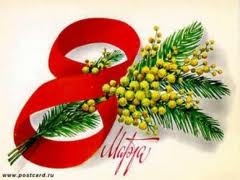 ПТ.1510.00 Заседание КДН и ЗП каб. № 10514.00 Совещание по внесению изменений в бюджет каб. № 10115.001-я  игра районного КВН «Театральный сезон» (КДЦ с. Самара)ПТ. 2210.00 Заседание спортивного актива Зиминского района (ул. Сидельникова) 15.00 Урок мужества «Герои России моей» (КДЦ п. Ц. Хазан)15.00 Отчет мэра перед населением (КДЦ с. Филипповск)17.00 Отчет мэра перед населением (КДЦ с.Ухтуй)ПТ. 2912.00 Прием граждан по личным вопросам (КДЦ уч.Верхнеокинский14.00  Прием граждан по личным вопросам (КДЦ п. Осиповск)15.00 Отчет мэра перед населением (КБЦ с.Масляногорск) ПТ.114.00 II  этап конкурса «Молодой специалист- 2019 г.» (Комитет по образованию)ВС. 10Поздравление с 90-летием Непомнящих М.Н. (с. Зулумай) ПТ.1510.00 Заседание КДН и ЗП каб. № 10514.00 Совещание по внесению изменений в бюджет каб. № 10115.001-я  игра районного КВН «Театральный сезон» (КДЦ с. Самара)ПТ. 2210.00 Заседание спортивного актива Зиминского района (ул. Сидельникова) 15.00 Урок мужества «Герои России моей» (КДЦ п. Ц. Хазан)15.00 Отчет мэра перед населением (КДЦ с. Филипповск)17.00 Отчет мэра перед населением (КДЦ с.Ухтуй)ПТ. 2912.00 Прием граждан по личным вопросам (КДЦ уч.Верхнеокинский14.00  Прием граждан по личным вопросам (КДЦ п. Осиповск)15.00 Отчет мэра перед населением (КБЦ с.Масляногорск) 